Women’s Service Line Grand Rounds 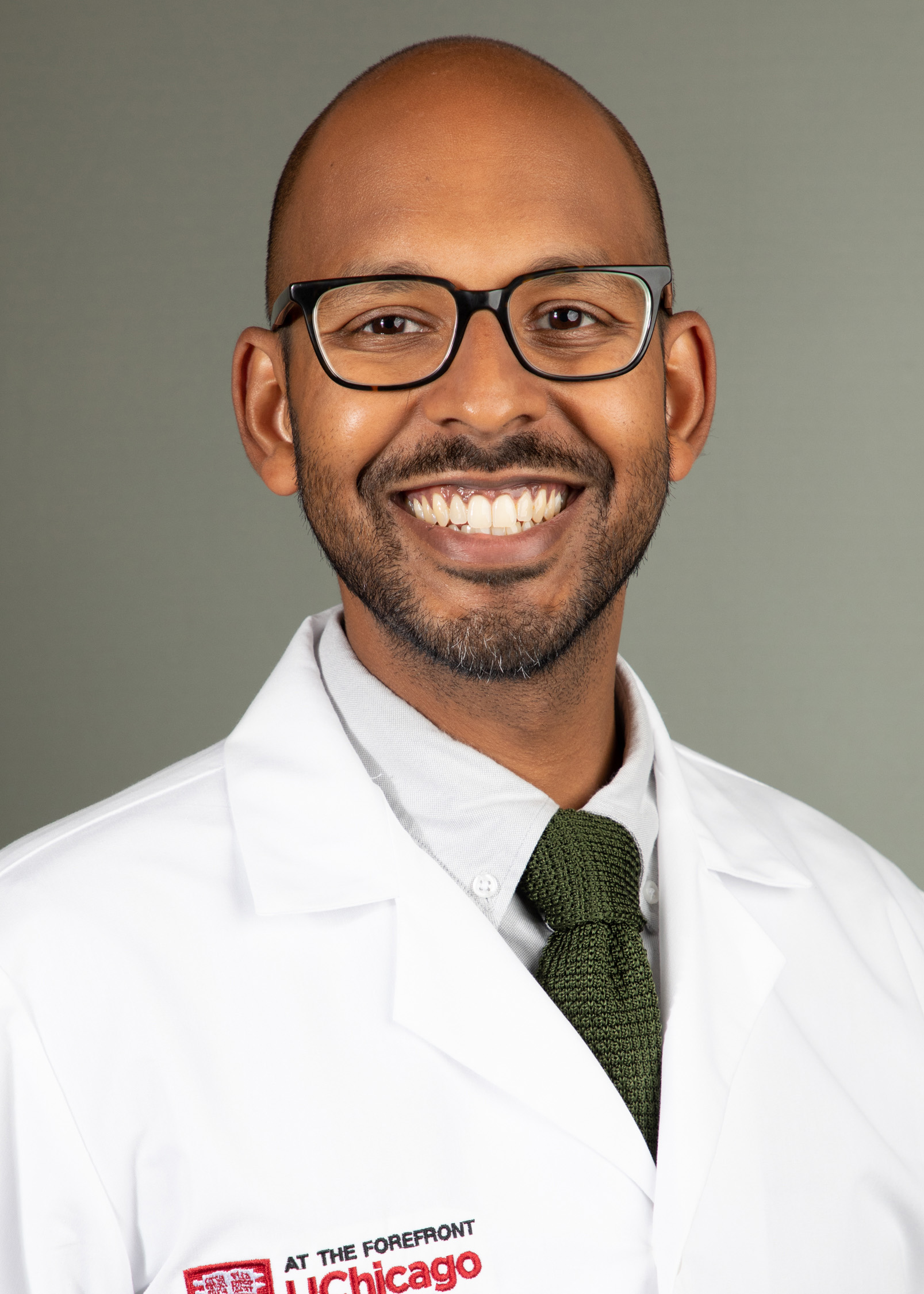 Department of Obstetrics & Gynecology Upcoming OBGYN Grand RoundsApril 24, 2023Dr. Babb– New Frontiers in Carrier Screening